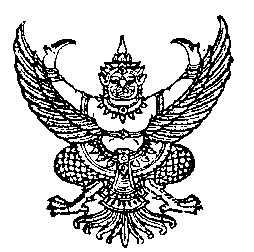 คำสั่งองค์การบริหารส่วนตำบลแม่กรณ์ที่ 6๔๓ /256๒เรื่อง  แต่งตั้งคณะกรรมการติดตามประเมินผลระบบควบคุมภายในกองช่าง องค์การบริหารส่วนตำบลแม่กรณ์  ประจำปีงบประมาณ  256๓                                             --------------------------------------------อาศัยอำนาจตามพระราชบัญญัติวินัยการเงินการคลังของรัฐ  พ.ศ. 2561 มาตรา 79 บัญญัติให้หน่วยงานของรัฐ  จัดให้มีการตรวจสอบภายใน  การควบคุมภายในและการบริหารจัดการความเสี่ยง  โดยให้ถือปฏิบัติตามมาตรฐานและหลักเกณฑ์ที่กระทรวงการคลังกำหนด   เพื่อให้ระบบการควบคุมภายในเป็นไปอย่างต่อเนื่อง   และเพื่อให้เกิดความเชื่อมั่นอย่างสมเหตุสมผล   บรรลุวัตถุประสงค์ด้านการดำเนินงาน  ด้านการรายงาน  และด้านการปฏิบัติตามกฎหมาย  ระเบียบและข้อบังคับ  ตามหลักเกณฑ์ปฏิบัติการควบคุมภายในสำหรับหน่วยงานของรัฐที่กระทรวงการคลังกำหนด  รายงานผู้กำกับดูแล  ภายใน  90 วัน  หลังจากสิ้นปีงบประมาณ  นั้นเพื่อให้ระบบควบคุมภายในที่ได้กำหนดไว้  มีการนำไปปฏิบัติให้เกิดประสิทธิผล  ดำเนินการด้วยความเรียบร้อยถูกต้อง  ตามมาตรฐานและหลักเกณฑ์ปฏิบัติการควบคุมภายใน  สำหรับหน่วยงานของรัฐ  พ.ศ. 2561 และเกิดประโยชน์สูงสุดในการบริหารจัดการ  จึงขอแต่งตั้งคณะกรรมการติดตามประเมินผลการควบคุมภายในกองช่าง  องค์การบริหารส่วนตำบลแม่กรณ์  ดังต่อไปนี้  	(1)  นายยุทธนา		ชูศรีโฉม        ผู้อำนวยการกองช่าง	ประธานกรรมการ(2)  นายยุทธิไกร	คำทอน	ผู้ช่วยนายช่างโยธา		กรรมการ          (๓)  นายจักรพงค์	บรรดิ	ผู้ช่วยเจ้าพนักงานธุรการ	กรรมการ(๔)  นายฐาปกรณ์	ศรีโชติ	ช่างก่อสร้าง    		กรรมการ(๕)  นายเทอดพงศ์	ไชยยา           พนักงานจ้างทั่วไป		กรรมการ(๖)  นางสาวอัญชลี     	เพชรรัตน์       พนักงานจ้างทั่วไป		กรรมการ/เลขานุการ	โดยให้คณะกรรมการติดตามประเมินผลระบบควบคุมภายใน  รายงานผลการติดตามประเมินผลระบบการควบคุมภายในของกองช่าง  แล้วจัดส่งรายงานให้ผู้อำนวยการกองช่างทราบ  เพื่อรายงานคณะกรรมการติดตามประเมินผลระบบการควบคุมภายใน  ขององค์การบริหารส่วนตำบลแม่กรณ์   และให้ดำเนินการติดตามประเมินระบบการควบคุมภายในอย่างต่อเนื่อง  และบรรลุวัตถุประสงค์  ในการปฏิบัติตามอำนาจหน้าที่และภารกิจขององค์การบริหารส่วนตำบลแม่กรณ์  ต่อไปทั้งนี้ตั้งแต่วันที่  1  เดือน  ตุลาคม พ.ศ. 256๒สั่ง ณ วันที่  1 เดือน  ตุลาคม พ.ศ.  256๒(นายรัติพงศ์  เทพสุภา)นายกองค์การบริหารส่วนตำบลแม่กรณ์